新 书 推 荐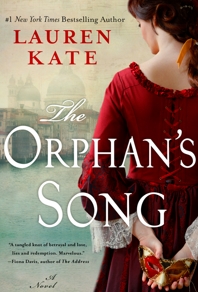 中文书名：《孤儿之歌》英文书名：THE ORPHAN’S SONG作    者：Lauren Kate出 版 社：Penguin Putnam代理公司：ANA/ Susan Xia页    数：336页出版时间：2019年6月代理地区：中国大陆、台湾审读资料：电子稿类    型：历史小说版权已授：意大利、西班牙。内容简介：    这是一个关于音乐和谜题，爱和背叛，家庭的破裂和重建的故事。    1736年的威尼斯，当命运把维奥莉塔（Violetta）和米诺（Mino）带到绝症之家的屋顶时，他们之间产生了一种将会改变他们一生的联系。他们都是绝症之家孤儿院的孤儿，梦想着逃离。但是当绝症之家音乐学校的音乐大师听见维奥莉塔的声音的时候，她成为了一名和声，不过她必须签署一个誓言：永远不在教堂之外的地方唱歌。    当爱情以心碎告终后，米诺逃离了绝症之家，去寻找他的家人。失去了他，维奥莉塔开始了危险而秘密的夜生活，她希望自己的声音能帮她确保自己的自由。但是，他们都没能找到自己追求的东西——直到维奥莉塔的一段尘封的记忆带领他们直面一段惊人的往事。重要卖点：畅销书作者：劳伦·凯特是曾登上《纽约时报》畅销书榜单第一位的YA小说作者，她也十分渴望打入成人书市场。她是一名强力的自我推广者，这把她与她的读者真正地联系在一起。她的Facebook关注人数超过229000，在Twitter上的关注人数超过90000，在Instagram上的关注人数超过54000。引人入胜、充满力量的历史故事：从16世纪到18世纪，绝症之家是威尼斯一所真正的医院，其中包括一座教堂、一所孤儿院和一所著名的音乐学校。这座建筑至今仍屹立不倒，但这里迷人的历史却是第一次被揭露。感人的爱情故事：劳伦·凯特以制造“他们会/不会”的戏剧冲突而闻名，这种情节往往使读者不忍释卷。《孤儿之歌》中的爱情既痛苦不堪，又扣人心弦，并最终令人振奋，凯特正是因这类故事而出名。她的小说之所以会大获成功，是因为她在故事中结合了快节奏的故事讲述和美丽诱人的初恋与欲望，并加入能够吸引成年读者的复杂的历史感，权力关系和一系列事件可能导致的后果。受市场欢迎的历史小说：最近，每周似乎都有更多的历史小说出现在畅销书排行榜上。《孤儿》（Before We Were Yours）、《我们是幸运的人》（We Were The Lucky Ones）、《小钢珠》（Pachinko）、《夜莺》（The Nightingale）等作品的成功，都证明了历史小说市场比以往任何时候都要繁荣。作者简介：    劳伦·凯特（Lauren Kate）是《纽约时报》畅销书和国际畅销书作者，她创作的九部YA小说中包括《堕落天使》（Fallen），这部小说已经被索尼公司改编为电影。她的书已被翻译成30多种语言，并在全球销售了1000多万册。她现在和她的家人住在洛杉矶。媒体评价：    “劳伦•凯特在本书中出色地塑造了18世纪初的威尼斯——一个充满着高风险的阴谋和世俗的欢乐的城市，在这里，两个被抛弃的孩子在音乐和对方的身上，找到了慰藉。他们的生活，与背叛和爱，谎言和救赎交织在一起。这是一本不可思议的小说。”----菲奥纳·戴维斯（Fiona Davis），全国畅销书《杰作》（The Masterpiece）的作者    “劳伦·凯特用《孤儿之歌》一书，对18世纪华丽的威尼斯进行了赞颂，同时也向读者展示了那个时代最著名的巴洛克音乐家鲜为人知的起源，这个故事充满了爱和欺骗，以及最终的、惊人的真相。”----玛丽·本尼迪克特（Marie Benedict），《今日美国》（USA Today）畅销书《另一个爱因斯坦》（The Other Einstein）、《卡耐基的女仆》（ Carnegie’s Maid）、《房间里唯一的女人》（The Only Woman in the Room）的作者谢谢您的阅读！请将反馈信息发至：夏蕊（Susan Xia）安德鲁·纳伯格联合国际有限公司北京代表处北京市海淀区中关村大街甲59号中国人民大学文化大厦1705室邮编：100872电话：010-82504406传真：010-82504200Email：susan@nurnberg.com.cn 网址：http://www.nurnberg.com.cn
微博：http://weibo.com/nurnberg豆瓣小站：http://site.douban.com/110577/